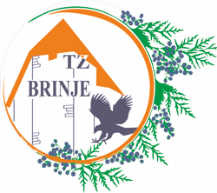 PRIJAVNICA ZA ISKAZIVANJE INTERESA – Cvijet za ljepši okoliš, 14.06. – 14.07.2022.Svojim potpisom potvrđujem da sam suglasan/a da se moji osobni podaci dostavljeni u prijavi akcije „Cvijet za ljepši okoliš“ koriste isključivo u svrhu provedbe navedene akcije, te da se moji osobni podaci mogu objaviti na službenoj web i  Facebook stranici Turističke zajednice Općine Brinje, po potrebi i na drugim mjestima,  tijekom trajanja, ali isključivo vezano uz navedenu akciju i u promotivne svrhe. U _____________________, dana _______________________ 2022.godine.Potpis
_____________________Prijavitelj
(Ime i prezime)Kontakt osobaAdresa objekta 
(ulica i mjesto)Kontakt podaci
(broj mobitela, telefona)E-mail i 
internet straniceKategorijaOKUĆNICAOstaloROK ZA PRIJAVU JE 14.07.2022.ROK ZA PRIJAVU JE 14.07.2022.